Werpen (1)Voorwerp verplaatsenMOBAK 3	Test: 			Het werpen op een klein doel.Opdracht: 	Het kind gooit van een 3 meter afstand de bal op het bord. Dit wordt zes keer gedaan.Criteria: 		- Het raken van het bord is een punt
			- Er mag alleen bovenhands gegooid worden
			- Er mag niet over de lijn worden gestaptEvaluatie: 		6 pogingen, de raak gegooide pogingen worden geteld en genoteerd. Testopstelling:	Het bord hangt op 1.3 meter hoogte van de grond. 3 meter van het bord vandaan is een rechte lijn op de vloer geplaatst.Materialen: 			- 6 jongleer ballen
		- 1 doel (bord) met een diameter van 40 cm
		- Rechte lijn (tape)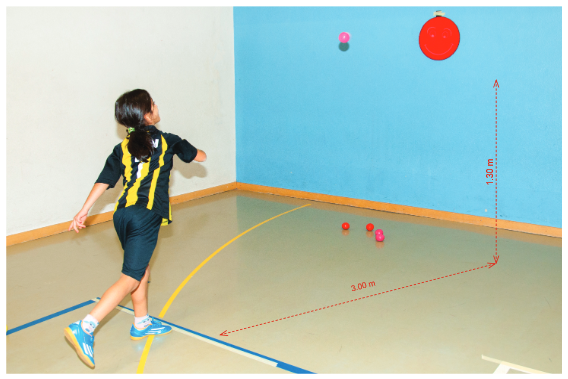 Vangen (2)Voorwerp verplaastenMOBAK 3	Test: 			Het vangen van een bal terwijl bewogen wordt. 	Opdracht: 		Het kind gooit de bal in de lucht vanachter de eerste lijn, volgt de bal en vangt de bal achter de tweede lijn.Criteria: 		- De bal moet gevangen worden wanneer deze nog in de lucht is.
	- Bij het vangen van de bal moet tenminste een voet op of achter de tweede lijn zijn. Evaluatie: 	 	6 pogingen, de ballen die worden gevangen worden geteld en genoteerd.Testopstelling:	Twee lijnen op een afstand van 1.50 meter. Materialen: 	 	- 1 gymnastiek bal (diameter: 17 cm)
		- Tape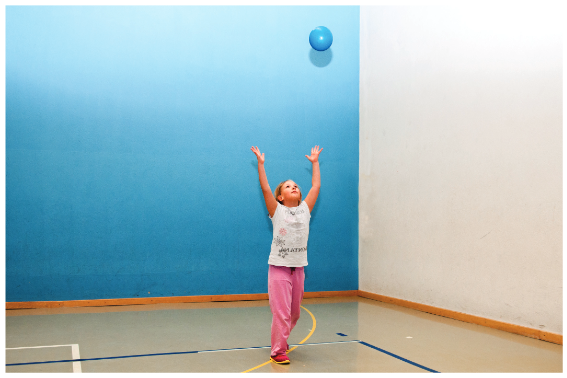 Stuiteren (3)Voorwerp verplaatsenMOBAK 3	Test: 			De bal stuiteren zonder controle te verliezen. Opdracht: 	Het kind stuitert vanaf de start- en finishlijn, om de obstakels en de pion heen terug naar de start- en finishlijn zonder de bal te verliezen. Criteria: 		- De bal mag met twee handen worden gestuiterd
	- De bal mag niet worden verloren of vastgehouden worden
- De bal mag niet buiten de lijnen komen
	- Het kind mag wel op of buiten de lijnen komen
	- Obstakels mogen aangeraakt worden, zolang er gestuiterd kan worden. Evaluatie: 	 	2 pogingen, de succesvolle pogingen worden geteld en genoteerd. Testopstelling:	Het markeren van een baan met tape (7,5 m x 1,4 m). De obstakels zijn 70 cm breed en op 1.5 meter afstand van elkaar. Pionnen worden gebruikt om start en finish aan te duiden.  Materialen:		- 1 kleine basketbal (size 3, diameter: 17cm)
- 9 pionnen
	- Grondmarkering (tape)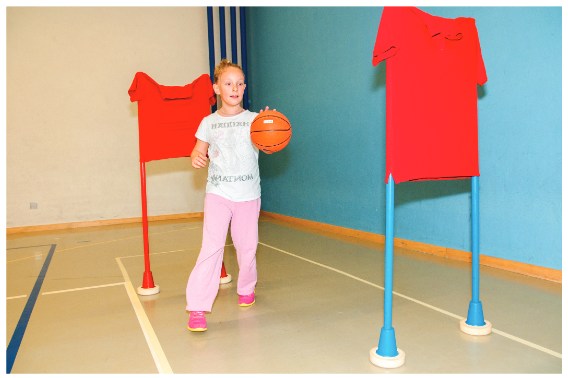 Dribbelen (4)Voorwerp verplaatsen MOBAK 3	Test: 			Het dribbelen met de bal zonder controle te verliezen. Opdracht: 	Het kind dribbelt vanaf de start- en finishlijn, om de obstakels en de pion heen terug naar de start- en finishlijn zonder de bal te verliezen.Criteria: 		- Er is constante beweging
			- De bal mag niet worden verloren
			- De bal mag niet buiten de lijnen komen
			- Het kind mag wel op of buiten de lijnen komen
			- Obstakels mogen aangeraakt worden, zolang er gestuiterd kan wordenEvaluatie: 	 	2 pogingen, de succesvolle pogingen worden geteld en genoteerd. Testopstelling:	 Het markeren van een baan met tape (7,5 m x 1,4 m). De obstakels zijn 70 cm breed en op 1.5 meter afstand van elkaar. Pionnen worden gebruikt om start en finish aan te duiden.  Materialen:		- 1 voetbal
			- 9 pionnen
			- Tape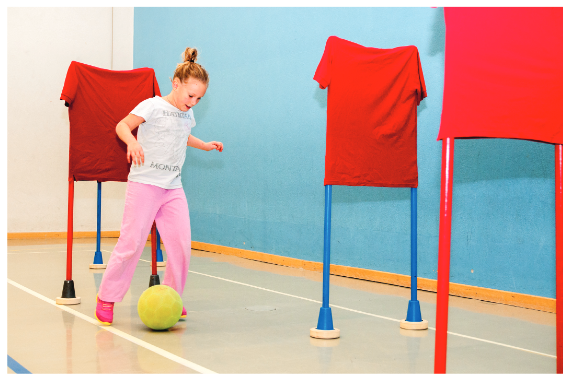 Balanceren (5)Jezelf verplaatsenMOBAK 3	Test: 			Balanceren over een bankOpdracht: 		Het kind balanceert over een op z’n kop gezette bank. Criteria: 		- Tijdens het lopen mag er niet gestopt worden of van de bank af worden gestapt.   
	- Normale stapgrootte.
- Er moet over de blokken worden gestapt
- De blokken mogen alleen aan de zijkant worden aangeraakt Evaluatie: 	 	2 pogingen, de succesvolle pogingen worden geteld en genoteerd.Testopstelling:	Een turnbank wordt op z’n kop op de grond gelegd. Twee blokken worden 1 meter van eklaar aan de balk vastgemaakt. Materialen:		- 1 turnbank
			- 2 blokken (ca. 20 cm x 10 cm)
			- Tape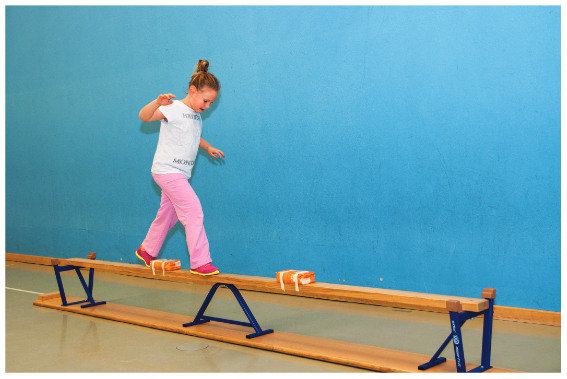 Rollen (6)Jezelf verplaatsenMOBAK 3	Test: 			Voorwaartse koprol startend met een afzetOpdracht: 		Het kind maakt een voorwaartse koprol met afzet op een verhoogd vlak. Criteria: 		- Een vloeiende beweging 
- Niet van het vlak afrollen over de schouder  
	- Landen op de mat of op het verhoogde vlakEvaluatie: 	 	2 pogingen, de succesvolle pogingen worden geteld en genoteerd.Testopstelling:	Twee boxen (verhoogd vlak) worden naast elkaar gezet met daarop een turnmat. Een turnmat ligt aan het einde achter het verhoogd vlak voor veiligheid. Materialen:		- Verhoogd vlak
- 2 turnmatten 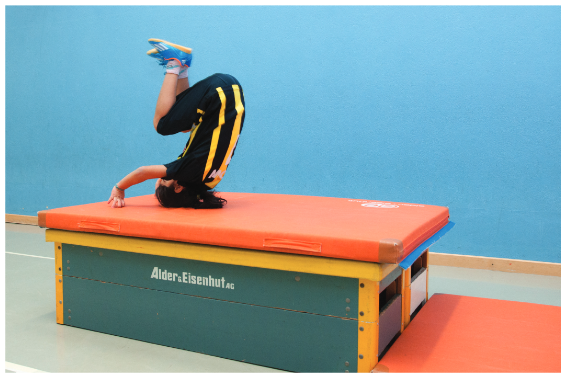 Springen (7)Jezelf verplaatsenMOBAK 1	Test: 			Touwtjespringen op de plekOpdracht: 		Het kind gaat 20 seconden lang touwtjespringen Criteria: 		- Er wordt continu gesprongen
			- Er wordt niet gestopt 
			- De manier waarop gesprongen wordt mag zelf gekozen wordenEvaluatie: 	 	2 pogingen, de succesvolle pogingen worden geteld en genoteerd.Testopstelling:	 	Springtouwen liggen bij het station Materialen:		- Springtouwtjes
- Stopwatch 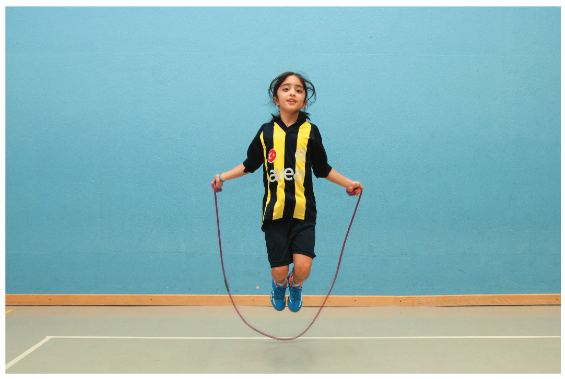 Lopen (8)Jezelf verplaatsenMOBAK 3	Test: 			Zijwaarts bewegenOpdracht: 	Het kind volgt de markering op de vloer door voorwaarts en zijwaarts te bewegen om de pionnen.  Criteria: 		- Op de zijkanten wordt voorwaarts bewogen, diagonaal wordt zijwaarts bewogen.
- Een vloeiende wisseling tussen de beide loopvormen 
- Er wordt steeds dezelfde kant opgekekenEvaluatie: 	 	2 pogingen, de succesvolle pogingen worden geteld en genoteerd.Testopstelling:	4 pionnen vormen een rechthoek (2.0 m x 4.0 m). Tape zorgt voor markering van de zijkant en de diagonale looprichting.  Materialen:		- 4 pionnen
			- Grondmarkering (tape)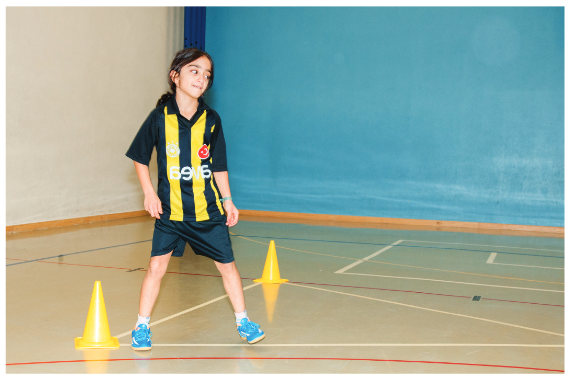 